BENSON TRACK & FIELD INVITATIONALFRIDAY APRIL 7, 2023ALL EVENTS WILL BE FINALS, NO PRELIMSFIELD EVENTS	 				   			2:00 pm START	High Jump BOYS, GIRLS to follow	Long Jump BOYS, Triple Jump BOYS to follow	Long Jump GIRLS, Triple Jump GIRLS to follow	Discus BOYS, GIRLS to follow	Shot Put GIRLS, BOYS to follow	Pole Vault GIRLS, BOYS to follow (held at North High School)RUNNING EVENTS								3:00 pm STARTRUNNING EVENTS WILL BE ON A ROLLING SCHEDULE4 X 800 Meter Relay GIRLS, BOYS to follow	100 Meter High Hurdles GIRLS	110 Meter High Hurdles BOYS	100 Meter Dash GIRLS, BOYS to follow	400 Meter Dash GIRLS, BOYS to follow	3200 Meter Run GIRLS, BOYS to follow	800 Meter Run GIRLS, BOYS to follow300 Meter Low Hurdles GIRLS	300 Meter Intermediate Hurdles BOYS	200 Meter Dash GIRLS, BOYS to follow	1600 Meter Run GIRLS, BOYS to follow	4 X 100 Meter Relay GIRLS, BOYS to follow4 x 400 Meter Relay GIRLS, BOYS to follow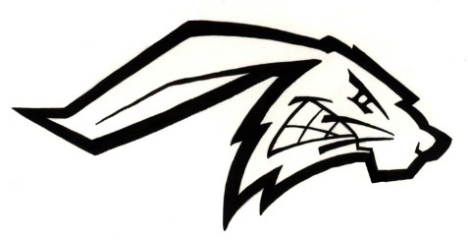 